                                                         ПРОЕКТ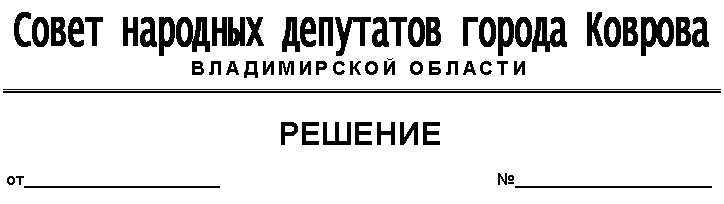 О внесении изменений в Прогнозный план (программу) приватизации объектов муниципальной собственности города Коврова на 2019 – 2021 годы Руководствуясь Федеральным законом от 21.12.2001г. № 178-ФЗ «О приватизации государственного и муниципального имущества», ст.ст. 27, 52 Устава муниципального образования город Ковров Владимирской области (новая редакция), в соответствии с п. 5.3. Общего порядка управления и распоряжения муниципальной собственностью г. Коврова, утвержденного решением Ковровского городского Совета народных депутатов от 17.01.2001 г. № 2/1 (с изменениями и дополнениями), рассмотрев представление главы города от __________  № _____________, Совет народных депутатов города Коврова решил:Внести следующие изменения в Прогнозный план (программу) приватизации объектов муниципальной собственности г.Коврова на 2019-2021 годы, утвержденный решением Совета народных депутатов города Коврова от 31.10.2018 № 243 :Дополнить абзац в) подпункта 1.3 позицией 11 следующего содержания:«11. Нежилого здания, расположенное по адресу: г.Ковров, ул. Абельмана, д.44, , площадью 380,7 кв.м.»2. Приложение к прогнозному плану (программе) приватизации объектов муниципальной собственности города Коврова на 2019-2021 годы изложить в новой редакции согласно приложению к настоящему решению.Председатель 						ГлаваСовета народных депутатов				города Коврова		город Ковров		_____________________И.Н. Зотова  		            _________________А.В. Зотов